*NOTE: Applications will be considered for research visits of any duration from 2 months up to the maximum offered by each Fellowship. Non-EEA applicants not in full employment with an academic institution during the proposed visit period may require a sponsored UK visa, and must therefore apply for a visit of a minimum of 3 months. Visits should take place during the 2019-20 academic year, between 1 August 2019 and 31 July 2020 (note that Collaborative Fellowships have different terms).APPLICATION FORMCall for Bodleian Visiting Fellowships 2019-20Please complete every section and provide all the requested information in full.Please read the Terms for all Fellowships, including the section ‘Eligibility and Selection Criteria’: https://www.bodleian.ox.ac.uk/csb/fellowships/terms-for-all-fellowships Data PrivacyPlease note that any personal data submitted to the University as part of the Bodleian Visiting Fellowship application process will be processed in accordance with the GDPR and related UK data protection legislation. For further information, please see the University’s Privacy Notice at: www.admin.ox.ac.uk/councilsec/compliance/gdpr/privacynotices/job/. The University’s Policy on Data Protection is available at: www.admin.ox.ac.uk/councilsec/compliance/gdpr/universitypolicyondataprotection/.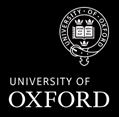 PERSONAL DETAILSPERSONAL DETAILSPERSONAL DETAILSPERSONAL DETAILSPERSONAL DETAILSPERSONAL DETAILSTitle (e.g. Dr, Ms, Mr)Full nameHome addressHome addressEmail addressEmail addressTelephone (or mobile)Telephone (or mobile)Institution of employment (include full address)Institution of employment (include full address)Job titleDETAILS OF PROPOSED RESEARCHDETAILS OF PROPOSED RESEARCHDETAILS OF PROPOSED RESEARCHDETAILS OF PROPOSED RESEARCHName of Fellowship (please √ as appropriate) Bahari   Carr-Thomas-Ovenden   Bahari   Carr-Thomas-Ovenden   Bahari   Carr-Thomas-Ovenden  Project titleProposed start date* (Monday-Friday only)Proposed end date* (Monday-Saturday only)Bodleian Special Collections to be consulted during the FellowshipPlease be as specific as possiblePlease be as specific as possiblePlease be as specific as possibleREFEREE DETAILS (including email addresses)REFEREE DETAILS (including email addresses)Referee #1Referee #2HOW DID YOU LEARN OF THE BODLEIAN VISITING FELLOWSHIPS?HOW DID YOU LEARN OF THE BODLEIAN VISITING FELLOWSHIPS?Please √ as appropriate  Times Literary Supplement print   Times Literature Supplement online Bodleian Visiting Fellowships website   From a former Bodleian Visiting Fellow From a friend/colleague   Other (please specify): ____________________________Please return this completed form to fellowships@bodleian.ox.ac.uk, along with:	Your up-to-date curriculum vitae;	2 letters of recommendation: Your referees may email us directly; and	A statement of the proposed research (1,000 words maximum), directly addressing the following points:The value of the proposed research in the candidate’s field of academic studyThe demonstrated need to consult specific items or collections within the Bodleian Libraries' Special CollectionsProposals to increase public understanding of the materials consulted, through publication or public dissemination, or to develop innovative research methods for the study of these materials. Please note in particular the range of activities on the Centre for the Study of the Book’s website: www.bodleian.ox.ac.uk/csb Note: Each document must be sent as an individual pdf or Word file. Please do not combine all the documents into one pdf or Word file.